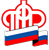 Государственное Учреждение - Управление Пенсионного фондаРоссийской Федерации в Россошанском районе Воронежской области(межрайонное)Клиентская служба (на правах отдела) в Кантемировском районе      __________________________________________________________________Изменения законодательства в части использованияМатеринского семейного капитала	Клиентская служба (на правах отдела) в Кантемировском районе Воронежской области ) информирует, что 29 марта 2019г. вступил в силу Федеральный закон № 37-ФЗ от 18.03.2019г. «О внесении изменений в Федеральный закон «О дополнительных мерах государственной поддержки семей, имеющих детей». Этот Федеральный закон направлен на то, чтобы пресечь попытки мошенничества с материнским капиталом и поставить заслон ветхому и аварийному жилью.   Основная цель нового закона — пресечь попытки приобретения ветхого жилья за материнский капитал, когда денежные средства, переведенные на счет продавца, затем могли обналичиваться. Законом четко установлено, что прежде чем принять решение о перечислении средств материнского семейного капитала продавцу, территориальные органы ПФР должны получить подтверждение пригодности приобретаемого жилья для проживания. Раньше у Пенсионного фонда такого важного обязательного полномочия не было.Теперь все жилье, приобретаемое под материнский семейный капитал, будет в обязательном порядке проходить проверки через запросы в местную администрацию, органы государственного жилищного надзора, муниципального жилищного контроля. Это не увеличит срок рассмотрения заявления. Подавать дополнительные документы также не нужно. Однако если соответствующие инстанции предоставят информацию о признании данного жилого помещения непригодным для проживания и (или) о признании многоквартирного дома, в котором находится данное жилое помещение, аварийным и подлежащим сносу или реконструкции, оспорить такое заключение можно будет только через суд.Второе законодательное новшество — установлен исчерпывающий перечень организаций, чьи жилищные займы можно погасить средствами материнского капитала. Так, теперь в число таких организаций входят:кредитные организации;кредитные потребительские кооперативы, осуществляющие свою деятельность по Федеральному закону «О кредитной кооперации» не менее трех лет со дня государственной регистрации;сельскохозяйственные кредитные потребительские кооперативы, осуществляющие свою деятельность согласно Федеральному закону от 08.12.1995 № 193-ФЗ «О сельскохозяйственной кооперации»,единый институт развития в жилищной сфере, определенный Федеральным законом от 13.07.2015 № 225-ФЗ «О содействии развитию и повышению эффективности управления в жилищной сфере и о внесении изменений в отдельные законодательные акты РФ» (Единый институт развития в жилищной сфере - акционерное общество, учрежденное Российской Федерацией в соответствии с постановлением Правительства Российской Федерации об Агентстве ипотечного жилищного кредитования).Иные организации, кроме кредитных, ранее осуществляющие предоставление жилищных займов под средства материнского капитала по договорам, обеспеченным ипотекой, исключены.На заявления, поданные в Пенсионный фонд до 29 марта, положения нового закона не распространяются.